GENERALNY DYREKTOR OCHRONY ŚRODOWISKAWarszawa, 4 lipca 2022 r.DOOŚ-WDŚ/ZOO.420.41.2020.AB.30ZAWIADOMIENIENa podstawie art. 10 § 1 oraz art. 49 ustawy z dnia 14 czerwca 1960 r. — Kodeks postępowania administracyjnego (Dz. U. z 2016 r. poz. 23, ze zm.), dalej Kpa, w związku z art. 74 ust. 3 ustawy z dnia 3 października 2008 r. o udostępnianiu informacji o środowisku i jego ochronie, udziale społeczeństwa w ochronie środowiska oraz o ocenach oddziaływania na środowisko (Dz. U. z 2016 r. poz. 353, ze zm.), dalej ustawa ooś, zawiadamiam, że w prowadzonym postępowaniu odwoławczym od decyzji Regionalnego Dyrektora Ochrony Środowiska we Wrocławiu z dnia 21 stycznia 2020 r., znak: WOOŚ.4235.1.2015.53, określającej środowiskowe uwarunkowania realizacji przedsięwzięcia: Kontynuacja eksploatacji złoża węgla brunatnego "Turów", realizowanego w gminie Bogatynia, zgromadzony został cały materiał dowodowy. Strony mogą zapoznać się z aktami sprawy, a przed wydaniem decyzji kończącej postępowanie wypowiedzieć się co do zebranych dowodów i materiałów oraz zgłoszonych żądań. Materiał dowodowy dostępny będzie w siedzibie Generalnej Dyrekcji Ochrony Środowiska, mieszczącej się w Warszawie przy ul. Wawelskiej 52/54, w dniach roboczych w godzinach 10.00-14.00, po uprzednim uzgodnieniu terminu pod numerem telefonu 22 369 21 05. Decyzja kończąca przedmiotowe postępowanie zostanie wydana nie wcześniej niż po upływie 14 dni od dnia doręczenia niniejszego zawiadomienia.Zawiadamiam również, na podstawie art. 36 Kpa, o wyznaczeniu nowego terminu załatwienia sprawy na dzień 22 sierpnia 2022 r. Przyczyną zwłoki jest konieczność zapewnienia stronom postępowania możliwości zapoznania się z aktami sprawy oraz wypowiedzenia się co do zebranych dowodów i materiałów oraz zgłoszonych żądań.Upubliczniono w dniach: od ………………… do …………………Pieczęć urzędu i podpis:Z upoważnienia Generalnego Dyrektora Ochrony ŚrodowiskaDyrektor Departamentu Ocen Oddziaływania na Środowisko Anna JasińskaArt. 10 § 1 Kpa Organy administracji publicznej obowiązane są zapewnić stronom czynny udział w każdym stadium postępowania, a przed wydaniem decyzji umożliwić im wypowiedzenie się co do zebranych dowodów i materiałów oraz zgłoszonych żądań.Art. 36 Kpa O każdym przypadku niezałatwienia sprawy w terminie określonym w art. 35 lub w przepisach szczególnych organ administracji publicznej jest obowiązany zawiadomić strony, podając przyczyny zwłoki i wskazując nowy termin załatwienia sprawy (§ 1). Ten sam obowiązek ciąży na organie administracji publicznej również w przypadku zwłoki w załatwieniu sprawy z przyczyn niezależnych od organu (§ 2).Art. 49 Kpa Strony mogą być zawiadamiane o decyzjach i innych czynnościach organów administracji publicznej przez obwieszczenie lub w inny zwyczajowo przyjęty w danej miejscowości sposób publicznego ogłaszania, jeżeli przepis szczególny tak stanowi; w tych przypadkach zawiadomienie bądź doręczenie uważa się za dokonane po upływie czternastu dni od dnia publicznego ogłoszenia.Art. 16 ustawy z dnia 7 kwietnia 2017 r. o zmianie ustawy - Kodeks postępowania administracyjnego oraz niektórych innych ustaw (Dz. U. poz. 935) Do postępowań administracyjnych wszczętych i niezakończonych przed dniem wejścia niniejszej ustawy ostateczną decyzją lub postanowieniem stosuje się przepisy ustawy zmienianej w art. 1, w brzmieniu dotychczasowym, z tym że do tych postępowań stosuje się przepisy art. 96a-96n ustawy zmienianej w art. 1.Art. 74 ust. 3 ustawy ooś Jeżeli liczba stron postępowania o wydanie decyzji o środowiskowych uwarunkowaniach przekracza 20, stosuje się przepis art. 49 Kodeksu postępowania administracyjnego.Art. 6 ust. 2 ustawy z dnia 9 października 2015 r. o zmianie ustawy o udostępnianiu informacji o środowisku i jego ochronie, udziale społeczeństwa w ochronie środowiska oraz o ocenach oddziaływania na środowisko oraz niektórych innych ustaw (Dz. U. poz. 1936) Do spraw wszczętych na podstawie ustawy zmienianej w art. 1, dla których przed dniem wejścia w życie niniejszej ustawy przedłożono raport o oddziaływaniu przedsięwzięcia na środowisko lub wydano postanowienie określające zakres raportu o oddziaływaniu przedsięwzięcia na środowisko, stosuje się przepisy dotychczasowe.Art. 4 ust. 1 ustawy z dnia 19 lipca 2019 r. o zmianie ustawy o udostępnianiu informacji o środowisku i jego ochronie, udziale społeczeństwa w ochronie środowiska oraz o ocenach oddziaływania na środowisko oraz niektórych innych ustaw (Dz. U. poz. 1712) Do spraw wszczętych na podstawie ustaw zmienianych w art. 1 oraz w art. 3 i niezakończonych przed dniem wejścia w życie niniejszej ustawy stosuje się przepisy dotychczasowe.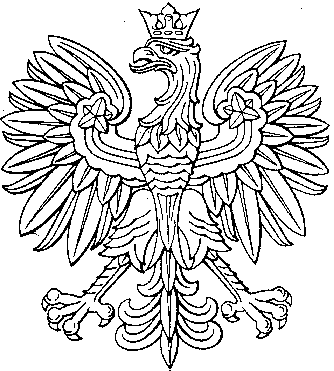 